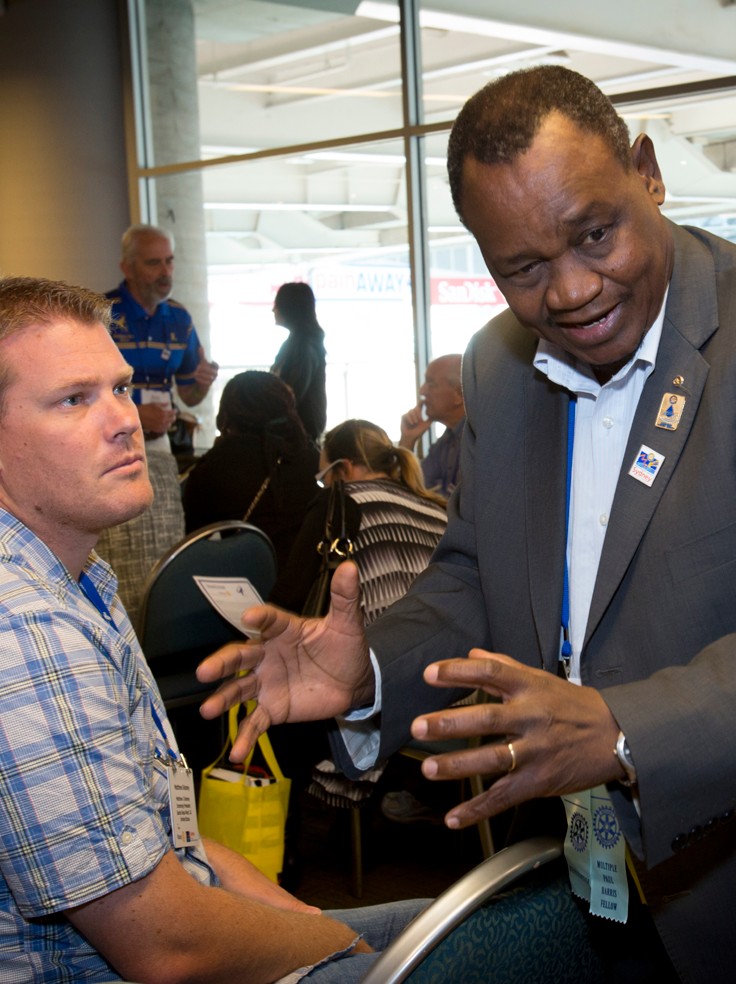 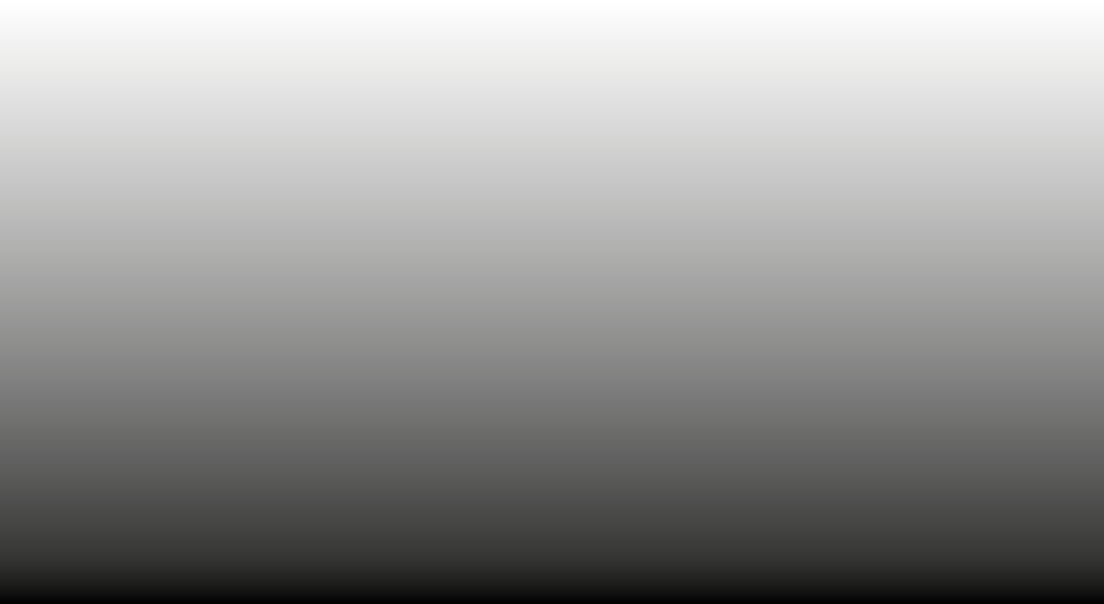 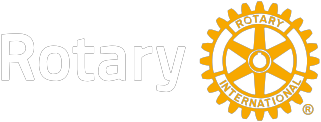 УПРАВЛЯВАЙТЕСВОЯ КЛУБАдминистративенкомитетИздание 2016-19226A-EN—(315)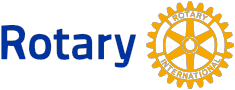 Това е изданието за 2015-та година на „Управлявайте своя клуб“: Административен комитет, ръководство за председателите на административния комитет, заемащи длъжност през 2016-17, 2017-18 и 2018-19 година. Информацията в настоящата публикация е основана на документите относно структурата и политиката на Ротари. Направете справка в посочените източници за точните политики на Ротари. Промените в документите относно структурата и политиките на Ротари следва да имат повече тежест от политиките, изложени в настоящата публикация.ВАШАТА РАБОТА КАТО ПРЕДСЕДАТЕЛ НА АДМИНИСТРАТИВЕН КОМИТЕТ..........      11	РОЛЯ И ОТГОВОРНОСТИ НА КОМИТЕТА...................................................................      5Дневен ред по време на срещи .......................................................................................................................................................................................................................     5Комуникация в клуба ................................................................................................................................................................................................     7Създаване на връзки........................................................................................................................................................................................................     8Присъствие.................................................................................................................................................................................................................................................     82	ПРЕДСЕДАТЕЛ НА АДМИНИСТРАТИВНИЯ КОМИТЕТ НА КЛУБА......................................................... 11Вашият комитет...........................................................................................................................................................................................................................  11Поставяне на цели.........................................................................................................................................................................................................................................  12Бюджет.................................................................................................................................................................................................................................................................... 123	РЕСУРСИ......................................................................................................................................................................................................................................... 13ДИСКУСИОННИ ВЪПРОСИ ЗА ОБУЧИТЕЛНОТО СЪБРАНИЕ НА ДИСТРИКТА................. 15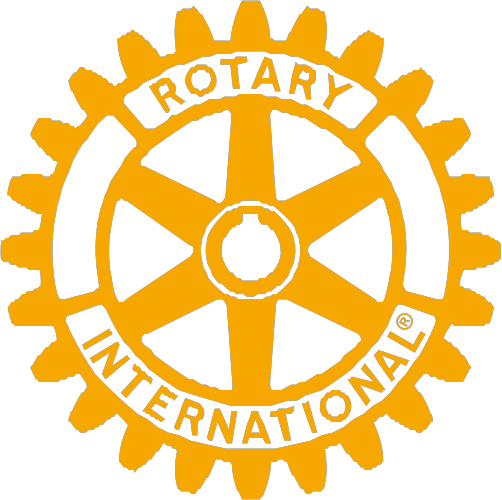 ВАШАТАРАБОТА КАТОПРЕДСЕДАТЕЛНА АДМИНИСТРАТИВНИЯ КОМИТЕТ НА КЛУБАКато председател на административния комитет на клуба, Вие помагате на своя клуба да работи безпроблемно. За повече информация, разгледайте Управлявайте своя клуб:  Административен комитет.ОТГОВОРНОСТИВСИЧКИ КОМИТЕТИ	ВАШИЯТ КОМИТЕТПосещаване на обучителните събрания на Вашия дистрикт	Планиране на срещите, събранията и други инициативи на Вашия клубРабота с президента-елект, избиране иподготовка на членовете на Вашия комитет	Изпращане на съобщения до членоветеСъздаване на подкомитета, ако е необходимо (например, планиранена клубните срещи, новинарски бюлетин и уеб страница на клуба, социални събития, присъствие)Улесняване на връзките между членовете на клубаРедовни срещи и планиране на дейности 	Водене на присъствиеПоставяне на цели пред комитета, така че клубътда постигне своите цели за година и наблюдение на напредъка по тяхУправляване на бюджета на комитетаРабота с другите комитети в клуба и във Вашия дистрикт комитет по дейностите, които обхващат множество клубове или инициативиДокладване на дейностите и напредъка на комитета пред президента на клуба, съвета на директорите и целия клубОпределяне какво друго клубът очаква от Вашия комитетПоддържане на уеб страницата и страниците в социалните мрежи на клуба1СВЪРЖЕТЕ СЕ!СВЪРЖЕТЕ СЕ ОНЛАЙННаправете своето Ротари участие наистина международно чрез следните възможности за работа в мрежа.Намерете нови приятели: Ротари съдружияСподелетеПодобрете проектите за обслужване: Ротариански групи за действиеРаботете с други членове: Онлайн групи за дискусияСъвместна работа по проекти за обслужване:вашите постиженияпо обслужванеВитрината на РотариИдеите на РотариИзградете мир и заздравете отношенията: Комитети в държаватаСрещнете се с потенциални партньори: Проектни базариСподелете професионалните си таланти: Екип за професионални обученияСподелете международно гостоприемство:Ротари обмен наприятелствоСВЪРЖЕТЕ СЕ С ГРУПАОтпразнувайте клубните партньорства Клубове близнациСВЪРЖЕТЕ СЕ НА ЖИВО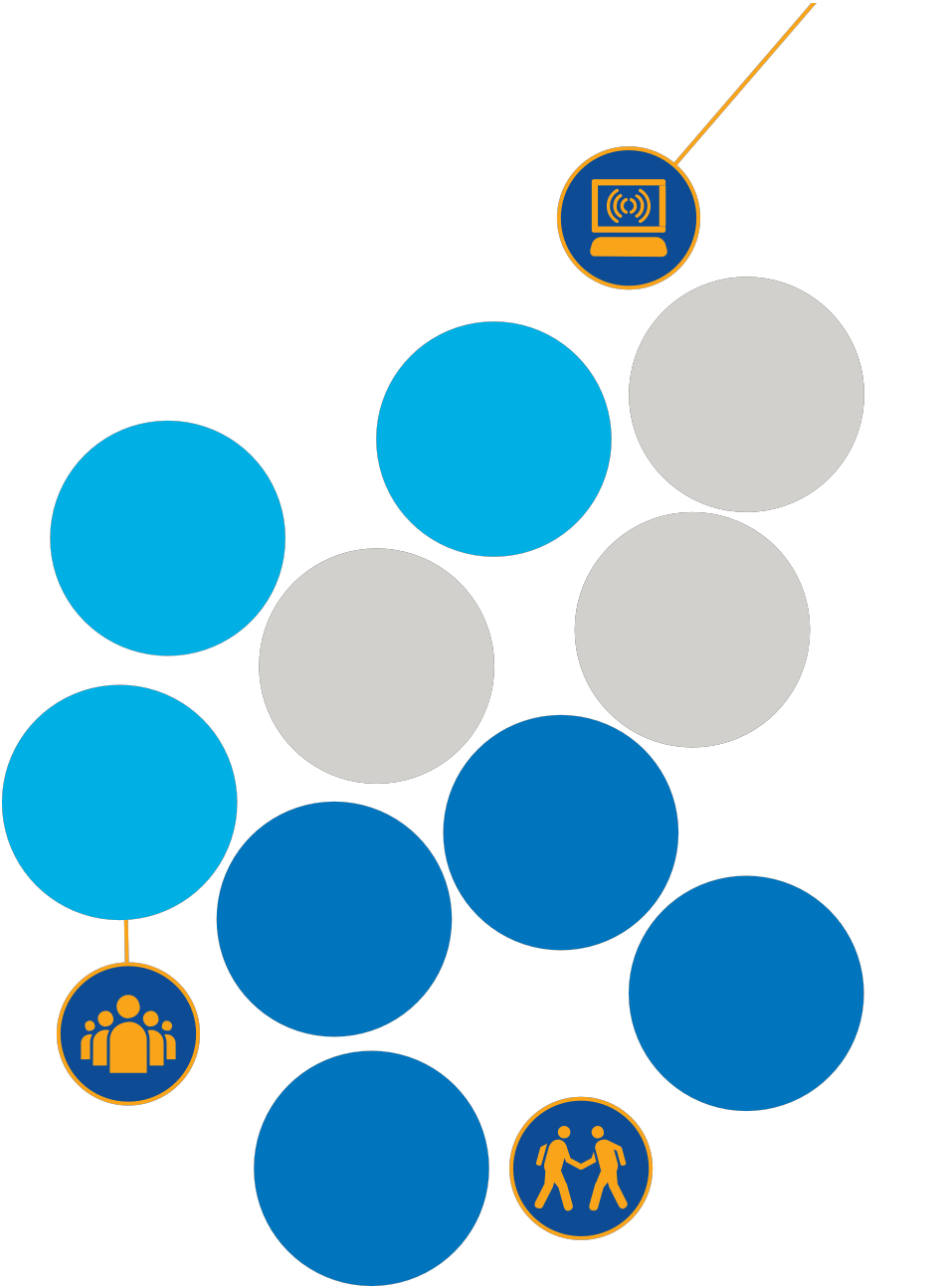 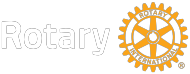 ОБМЯНА НА ИДЕИ: www.rotary.org/myrotaryВЪВЕДЕНИЕ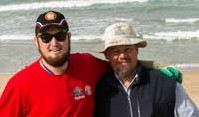 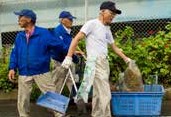 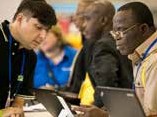 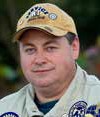 Споделете Глава 1 с членовете на Вашия комитет, за да са напълно наясно с отговорностите си.Поздравления за избирането Ви за председател на комитета. Настоящото ръководство щеви помогне да си поставите цели и да разберете своята роля в това да помагате на клуба си да работи безпроблемно. Това включва политика и процедури, които всички клубове би трябвало да следват, както и идеи, които може да сметнете за полезни.Описанието на работните задължения на стр. 1 резюмира Вашите отговорности. Можете да научите повече на обучителното събрание на Вашия дистрикт, където ще имате възможност да изградите връзки и да споделите идеис други лидери от клуба и дистрикта. Прегледайте въпросите за дискусия на страници 15-16 преди да дойдете.Въпроси?Ако имате въпроси относно своята роля, свържете се с лидерите, с които работите, като напр. Вашият асистент гуверньор или паст председател на административния комитет. Вашият Представител за клуба и дистрикта също е на разположение, ако се нуждаете от помощ. В Rotary.org, както и чрез нашия персонал в централния и в международните ни офиси, предлагаме подкрепа на осем езика.Можете да изпращате въпроси относно настоящото ръководство или обучителните материали на Ротари на адрес learn@rotary.org.ВЪВЕДЕНИЕ	3КАКВО ЧАКАТЕ?БЪДЕТЕ АКТИВЕН КЛУБ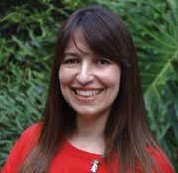 Ръководството към „Активен клуб“ включва: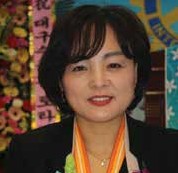 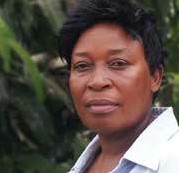 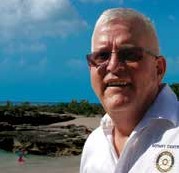 • История на успеха на даден клуб от Вашия регион• Идеи, които Вашият клуб може да изпробва• Ресурси за Вашия клуб в „Моят Ротари“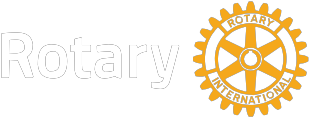 Вземете своето безплатно копие на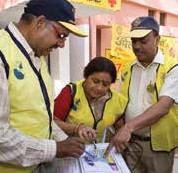 shop.rotary.orgГЛАВА 1РОЛЯ И ОТГОВОРНОСТИ НА КОМИТЕТА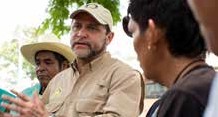 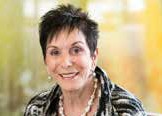 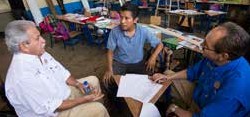 Ролята на административния комитет на клуба е да извършва логистични задачи, които водят до успешни срещи за Вашия клуб. Срещите на клуба сформират впечатленията на членовете в Ротари. Срещите трябва да са весели и интерактивни. Клубовете се нуждаят от активни, ангажирани членове, за да са в служба на своите общности и да привличат нови членове.Ако сте член на електронен клуб, обърнете внимание на отделните секции за всеки тип клуб в Стандартна конституция на Ротари клуб. Настоящото ръководство важи както за електронни клубове, така и за клубове, които провеждат срещите си на живо. За повече информация вижте Какво е нужно да знаете за електронните Ротари клубове.ДНЕВЕН РЕД ПО ВРЕМЕ НА СРЕЩИВашият комитет отговаря за разработването на дневния ред или на програмите за всички срещи на клуба.СЕДМИЧНИ СРЕЩИВъзложете на някой от комитета Ви да разработи дневен ред за ежеседмичните срещи на клуба Ви. Бъдете креативни и опитайте различни неща, за да задоволите разнообразните интереси на членовете си.Ето някои идеи:• Включете редовни новини относно етапа на развитие на клубните проекти, дейности в които могат да се включат членовете на клуба, както и относно проблемите на общността, по които клубът би могъл да вземе отношение• Посветете някои срещи на социализиране и работа в мрежа• Възложете на всеки член на комитета да планира група от срещи• Обърнете внимание на специални дати, седмици и месеци• Поканете участници от предишни програми, които да разкажат за своите впечатленияРОЛЯ И ОТГОВОРНОСТИ НА КОМИТЕТА 	5• Подгответе резервен план, напр. можете да приканите членовете да говорят за своите впечатления от Ротари или да покажете Ротари видеоклип, в случай че някой от лекторите или част от програмата отпаднеПовечето срещи на клуба траят един час. Използвайте примерите за дневен ред на срещите за вдъхновение.ПРИМЕРЕН ДНЕВЕН РЕД ЗА КРЕАТИВНИ СРЕЩИ НА КЛУБА6 	УПРАВЛЯВАЙТЕ СВОЯ КЛУБ: АДМИНИСТРАТИВЕН КОМИТЕТСЪБРАНИЯ НА КЛУБАСъбранието на клуба е възможност за всички членове на клуба да анализират и да обсъдят срещите и дейностите на клуба. Можете да използвате събранията на клуба за:• Брейнсторминг на идеи за проекти и дейности• Преглед на силните и слаби страни, както и на възможностите на клуба• Поставяне на цели и планове за действие• Координиране на дейностите на комитета• Получаване на повече информация за РотариПреди да планирате дневния ред, попитайте членовете за тяхното виждане, за да сте сигурни, че на срещата ще се обърне внимание на техните интереси и грижи. Питайте своя президент и секретар каква е целта на всяко събрание и как Вашия комитет може да помогне с планирането на срещата. Събранията могат да се провеждат през цялата година, а да обхващат релевантни теми, както е описано по-долу.КОМУНИКАЦИЯ В КЛУБАСъздайте комуникационен план, за да държите членовете в течение относно дейностите на клуба и на дистрикта и новините около Ротари. Можете да изготвите клубен новинарски бюлетин или да насочите членовете към уеб сайта и страниците в социалните мрежи на клуба. Уверете се, че някой в клуба се е заел с актуализиране на уеб сайта Ви. Това държи членовете в течение относно новините около Ротари, които може да не бъдат отразени на клубните срещи.Ето няколко идеи за това какво да включите в своите съобщения:• График за предстоящи клубни срещи и дейности• Клубни цели, планове и проекти• Акценти от срещите на клуба и на дистрикта• Рождени дни, годишнини, чествания и др.• Новини около клуба, дистрикта и Ротари ИнтернешънълРОЛЯ И ОТГОВОРНОСТИ НА КОМИТЕТА 	7Опазване на неприкосновеността на членовете чрез платформи за лична информация, защитени с парола. Ако името на домейна на уеб сайта включва думата „Rotary“, уверете се, че включва и език, който идентифицира клуба (напр. www.anycityrotaryclub.org). Вижте повече на Насоки за стил и визуална идентичност.Можете да използвате промоционалните инструменти на Rotary.org, които включват:•  Бранд център —  Л ога,  изображения, видеоклипове, насоки и шаблони за разказване на историята на Ротари•  Медиен център — Съобщения за пресата, списък с факти и медийни ресурси•  RSS канал — Актуални новини за Ротари, изпращани редовно към уеб сайтовете на регистрирани потребители•  Ротари изображения и видеоклипове — Фото и видео библиотеки, включително реклами, както и видеоклипове и снимки на работата на Ротари по света•  Ротари реклами — Онлайн реклами, които промотират събития и ресурси на Ротари, налични за изтегляне в различни размериИзползвайте вашите социални мрежи, за да споделяте новини с членовете на клуба и да се свързване с официалните страници на Ротари за работа в мрежа (Facebook, LinkedIn, Flickr, и YouTube), за да споделяте истории, идеи, видеоклипове и изображения.Работете с комитета за връзки с обществеността към Вашия клуб, за да определите кой комитет ще бъде отговорен за новинарските бюлетини, уеб сайт с, профилите в социалните мрежи, маркетинговите комуникации на Вашия клуб, какво и за други комуникации с членове и хора извън клуба.СЪЗДАВАНЕ НА ВРЪЗКИПоддържането на връзката между членовете е ключ към запазване на здрав клуб, изпълнен с енергия. Планирайте възможности за членовете да се социализират и да се опознаят по-добре. Опитайте някои от следните идеи:• Приканете членовете на комитета да се редуват при посрещането и представянето на нови членове, посетители и лектори• Свържете се с Вашия Ротари клуб в дистрикта, региона или по света; стартирайте или се присъединетекъм вече съществуваща дискусионна група на Rotary.org• Включете своите съпрузи и съпруги и семейства с дейностите на клуба• Носете бадж с името си на срещи, за да улесните представянетоПредложете на членовете да използват безплатното приложение Rotary Club Locator (за Android, iOS и Blackberry), за да намерите други клубове.ПРИСЪСТВИЕПомогнете на секретаря на клуба си да насърчава членовете на клуба да присъстват на срещите. За да повишите присъствието:• Разнообразявайте типа на срещите, за да задоволите различните интереси (вж. стр. 6)• Уверете се, че клубните срещи са интересни и забавни• Разпределете между членовете различни роли, като например посрещане на гостите8 	УПРАВЛЯВАЙТЕ СВОЯ КЛУБ: АДМИНИСТРАТИВЕН КОМИТЕТ• Насърчавайте членовете да наваксват пропуснатите срещи• Поощрявайте членовете, които присъстват редовно• Ако членовете пропускат срещи, попитайте ги защо и вижте дали можете да помогнетепо някакъв начин.ПРЕКРАТЯВАНЕ НА ЧЛЕНСТВОСъвета на Вашия клуб може да реши да прекрати членството на дадено лице поради една или повече от следните причини:• Неплащане на дължимата такса в рамките на 30 дни• Непосещаване или ненаваксване на поне 50 процента от редовните срещи през всяка половинаот ротарианската година• Непосещаване на поне 30 процента от редовните срещи през всяка половинаот ротарианската година• Пропускане и ненаваксване на четири поредни редовни срещи на клуба, без съгласието на съвета на клубаОТЧЕТИ ЗА ПРИСЪСТВИЕРаботете заедно със секретаря на Вашия клуб, за да препратите месечните отчети за присъствие към своя гуверньор в рамките на 15 дни след последната среща за всеки месец.Всеки член, чиито отсъствия са извинени поради това, че той/тя е на 65 години или повече, и сумата от годините на съответния член на клуба и годините, прекарани в клуба, е общо 85 години или повече, или защото съответният член е на служба в Ротари Интернешънъл, следва да не се включва в цифрите, отразяващи членство, които се използват за изчисляване на присъствеността на клуба.Насоките за наваксване на отсъствия са описани подробно в Стандартната конституция на Ротари клуб , чл. 9.РОЛЯ И ОТГОВОРНОСТИ НА КОМИТЕТА 	9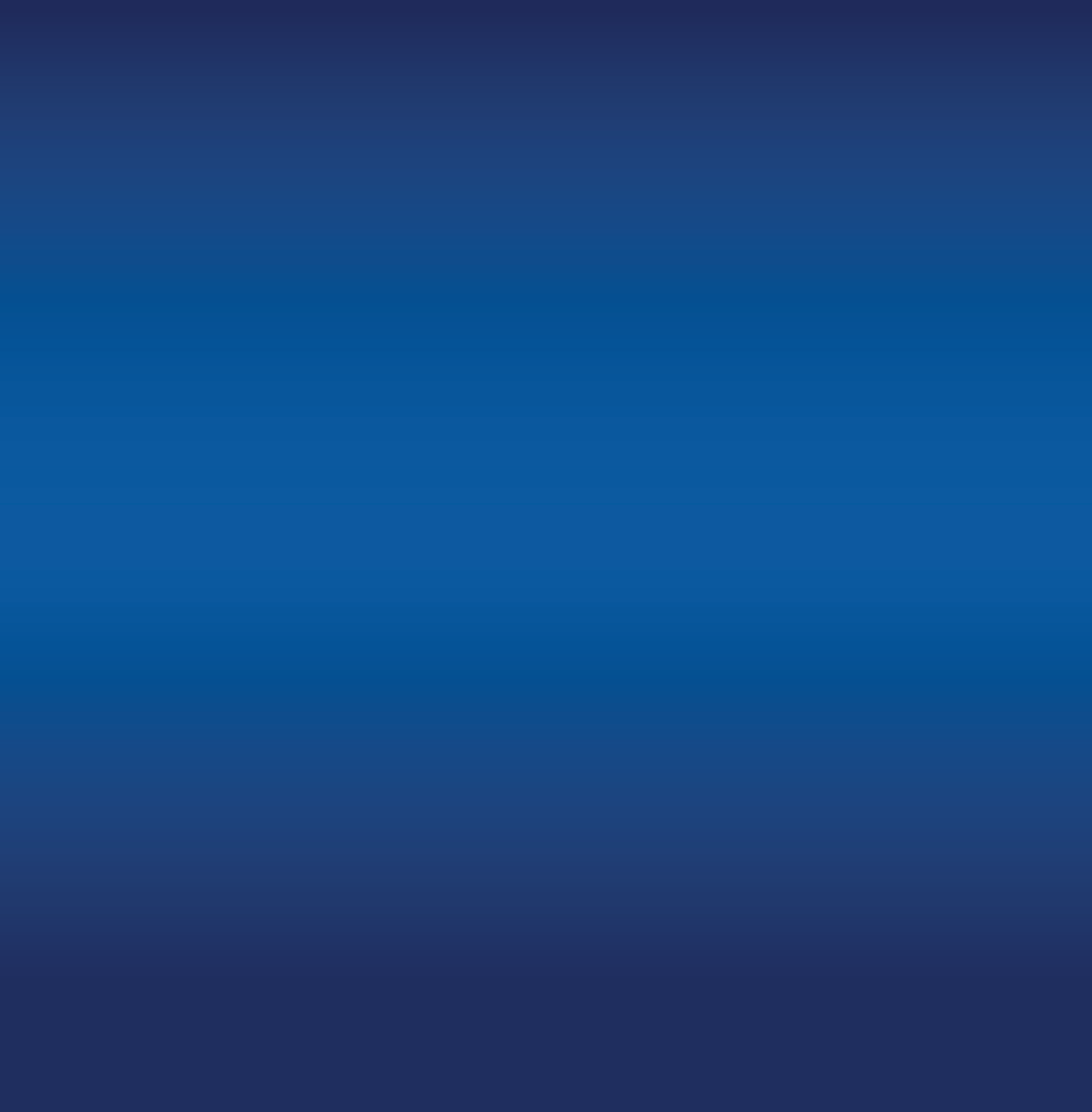 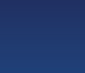 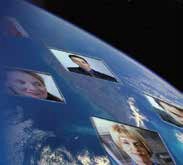 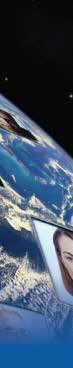 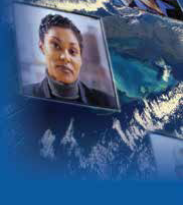 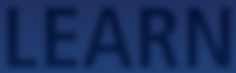 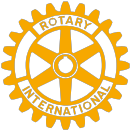 УЧЕТЕНАВСЯКЪДЕЧРЕЗ УЧЕБНИЯ ЦЕНТЪР НА РОТАРИ• Запишете се на курс• Открийте ресурси• Свържете се с онлайн общност• Разговаряйте с други регистрирани хора и модератори на курсове• Персонализирайте своя потребителски профил и следете напредъка сиНаучете се как да разказвате своята Ротари история, поставете си цели в Ротари Клуб Централ, кандидатствайте за грант и много други.Посетете обучителния център на адрес www.rotary.org/myrotary , за да научите повече.ГЛАВА 2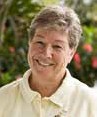 ПРЕДСЕДАТЕЛ НА АДМИНИСТРАТИВНИЯ КОМИТЕТ НА КЛУБА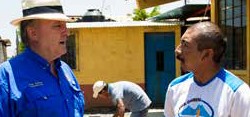 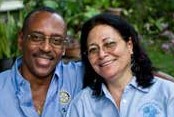 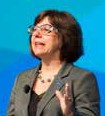 Вие сте председателя на своя административен комитет на клуба. Какво следва от тук нататък? Срещнете се с предишния председател на комитета, прегледайте правилата и стратегическия план на Вашия клуб и започнете да мислите кой още ще бъде във Вашия комитет. Можете също така да започнете да планирате как ще ръководите комитета си. В допълнение към това, че ще станете експерт в предметната област на комитета Ви, ще ръководите и неговите членове.ВАШИЯТ КОМИТЕТВ много клубове членовете са в служба на комитета в продължение на три години, така че има вероятност някои от настоящите членове на комитета да застъпят и във Вашия мандат. Ако се налага да запълвате свободни позиции в комитета, работете с президента-елект, за да намерите някой, който притежава:• Организационни умения за планиране на срещи• Познания върху политиките на Ротари, за да отговори на възникнали въпроси• Умения за писане и публикуване – за новинарски бюлетини и брошури• Компютърни и интернет умения – за ръководене на уеб сайта на клуба ВиКато председател, Вие ще делегирате задачи, за което е нужно да определите как най-добре да използвате уменията и интересите на членовете на Вашия комитет. Можете да ги подготвите по следните начини:• Информирайте ги за текущите дейности и цели на комитета• Съберете на едно място новите членове на комитета с по-опитните• Насърчавайте си да общуват с колеги от други клубове• Известявайте ги за дейности и срещи в дистрикта• Споделяйте ресурсиРаботете съвместно с другите комитети в клуба Ви, за да увеличите влиянието на Вашия клуб. Тези разговори би трябвало да са периодични и да се провеждат по време на срещите на съвета на клуба.ПРЕДСЕДАТЕЛ НА АДМИНИСТРАТИВНИЯ КОМИТЕТ НА КЛУБА	11ПОСТАВЯНЕ НА ЦЕЛИВ качеството си на председател Ваша отговорност е да се уверите, че комитетът поставя и постига годишните си цели, които са в подкрепа на неговия стратегически план. Следва да поставите цели заедно с Вашия президент и други лидери в клуба по време на обучителното събрание на дистрикта. Президентът или секретарят могат да впишат целите в Ротари Клуб Централ.ЕФЕКТИВНИ ЦЕЛИУверете се, че годишните цели отразяват възможностите и интересите на клуба. Целите трябва да са споделени, измерими, предизвикателни, постижими и определени във времето. Например: Нашият клуб ще актуализира уеб сайта си поне веднъж седмично.ПЛАН ЗА ДЕЙСТВИЕРаботете с комитета си, за да разработите план за действие или серия от по-дребни цели или стъпки, необходими за постигане на основната цел. За всяка стъпка:• Посочете краен срок• Определете кой е отговорен за изпълнението• Решете как ще измервате прогреса и успеха• Помислете с кои ресурси разполагате и намерете онези, които Ви липсватРедовно правете оценка на напредъка и коригирайте целите, ако е нужно.МОТИВАЦИЯЧаст от ролята Ви на председател е да поддържате мотивираност сред членовете на комитета си. Запомнете, че членовете на Вашия комитет са доброволци. Сред често срещаните мотиватори са следните:• Уверение, че целта ще бъде ползотворна• Убеденост, че целта е постижима и ще бъде успешна• Възможности за създаване на съдружия и работа в мрежа• Задания, които оползотворяват специализираните умения на всеки член• Увереност, че членовете се наслаждават на работата в комитетаБЮДЖЕТПреди 1 юли работете с председателя на комитета, който предстои да освободи поста си и с ковчежника на клуба, за да определите от какви средства ще се нуждае клубът Ви и за да се погрижите тези средства са включени в бюджета на клуба. Уверете се, че сте включили всички планирани дейности по набиране на средства.Упражнявайте надзор върху средствата, транзакциите и отчетите и следете финансовото състояние на бюджета на Вашия комитет по всяко време. Ако се срещате редовно с ковчежника на Вашия клуб, ще можете да предприемете действия, ако се появят проблеми.12 	УПРАВЛЯВАЙТЕ СВОЯ КЛУБ: АДМИНИСТРАТИВЕН КОМИТЕТГЛАВА 3РЕСУРСИ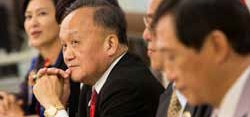 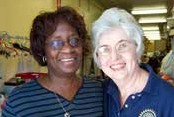 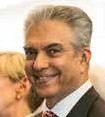 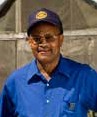 ПОДКРЕПА ВЪВ ВРЪЗКА С КЛУБА, ДИСТРИКТА И СЕКРЕТАРИАТА• Дистрикт гуверньор – може да Ви съветва относно стратегии, чрез които да направите клуба си по-ефективен• Асистент-гуверньор – посещава клуба Ви поне веднъж на тримесечие и може да отговаря на въпроси и да предлага съвети• Други председатели на комитети във Вашия дистрикт – служат като източник на нови идеи и са потенциални партньори в инициативите на клуба• Паст председатели на комитети и лидери – съветват Ви при планиране на годината• Ротари координатори – предлагат подкрепа и ноу-хау, за да подсилятчленството на хора в клуба Ви и да поддържат интереса на членовете•  Представители в подкрепа на клуба и на дистрикта — Членове от персонала на главния офис на Ротари или на международните офиси, които са насреща, за да отговорят на административни въпроси и да пренасочват други запитвания към правилните служители на Ротари• Център на Ротари за поддръжка — Екип, готов да отговаря на въпроси; можете да се свържете с него на contact.center@rotary.org или без такса (за САЩ и Канада) на866-9-ROTARY (866-976-8279); Ротарианците извън Северна Америка следва да се свържат със своите международни офисиПОЛИТИКА И РЕФЕРЕНТНИ ДОКУМЕНТИ•  Процедурен наръчник — Политики и процедури на Ротари Интернешънъл инеговата Фондация, основани чрез законодателен акт, Съвета на директорите на РИ иЧленовете на управителния съвет на Фондация Ротари, издаван на всеки три години следСъвета по Законодателството; съдържа конституционни документи на РИ•  Кодекс за политиките на Ротари и Кодекс за политиките на фондация Ротари•  Препоръчителни правила на Ротари клуб•  Стандартна конституция на Ротари клубРЕСУРСИ	13ОНЛАЙН РЕСУРСИ•  Rotary.org — Уеб сайтът на Ротари предоставя на лидерите на клубове цялата информация, ресурси, и инструменти, от които се нуждаят, за да подкрепят дейностите на своя клуб; отидете на „Моят Ротари“, за да получите достъп до ресурси на ниво клуб, за развитие на членство, създаване на промоционални материали, ръководене на клуба, набиране на средства и другиУЧЕНЕ И ПРЕПРАТКИ•  Обучителен център — Запишете се на курсове, за да развиете уменията си и да научите повече за Ротари•  Официална директория — Контактна информация относно офицерите в РИ и във Фондацията, относно комитетите, ресурсни групи и персонала в Секретариата; световен списък на дистрикти и гуверньори; азбучен списък на клубове в рамките на различните дистрикти, включително и данни за контакт; издавани ежегодно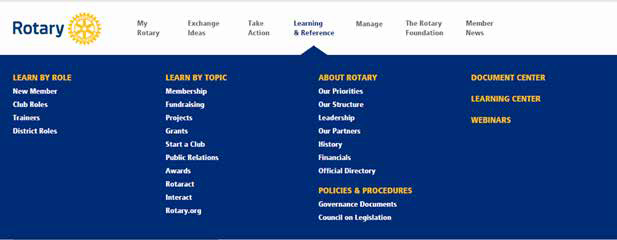 УПРАВЛЕНИЕ•  Shop.rotary.org — Онлайн магазинът на Ротари за поръчки на публикации, DVD-та, формуляри и материали•  Администрация на клуба — Организирайте списъците с членове и офицери на Вашия клуб, както и информацията на клуба и други•  Бранд център — Персонализирайте брошурата на Вашия клуб и изтеглете логата на РотариСЪОБЩЕНИЯ И ПУБЛИКАЦИИ•  Активен клуб: План за лидерство на Вашия клуб — Регионализирани публикации спримери за това как клубовете се превръщат от посредствени в такива, изпълнени с живот•  Ротари лидер— Онлайн новинарски бюлетин, който излиза два пъти месечно за лидерите на Ротари клубове и дистрикти• Ротари списания — Ротарианецът, официалното месечно списание на Ротари и30 регионални Ротари списания на 24 езика•  Насоки за стил и визуална идентичност — Насоки за дизайна на публикациите на всички нива на Ротари и за правилната употреба на знаците на Ротари•  Насоки за стратегическо планиране — Кратки насоки и работни материали, които да помогнат на клубовете да създадат визия с допълнителни дългосрочни и годишни цели14 	УПРАВЛЯВАЙТЕ СВОЯ КЛУБ: АДМИНИСТРАТИВЕН КОМИТЕТДИСКУСИОННИ ВЪПРОСИ ЗА ОБУЧИТЕЛНОТО СЪБРАНИЕ НА ДИСТРИКТАКогато обмисляте тези въпроси, разговаряйте с лидерите на клуба, които отстъпват и тепърва встъпват в служба, за да споделите идеи.Какви са отговорностите на административния комитет на клуба и какви са Вашите отговорности като председател?Какви клубни цели са поставени пред Вашия комитет?Какъв тип дейности ще планирате за социализиране на членовете на клуба ?ВЪПРОСИ ЗА ДИСКУСИЯ	15Как можете да поддържате срещите на клуба си интересни и релевантни?По какъв начин Вашия клуб ще съобщава новини на членовете си и кой ще е отговорен за тези съобщения?Как можете да поддържате връзката на клуба си с негови предишни членове?Какво ще делегирате на членовете на комитета и как ще им оказвате подкрепа?16 	УПРАВЛЯВАЙТЕ СВОЯ КЛУБ: АДМИНИСТРАТИВЕН КОМИТЕТРОТАРИ КЛУБ ЦЕНТРАЛПЛАНИРАЙТЕ ЗАЕДНОСЛЕДЕТЕ НАПРЕДЪКАПОСТИГАЙТЕ ЦЕЛИТЕЗащо е добре клубоветеда използват Ротари Клуб Централ?Всичко е събрано на едно място. Елиминира необходимостта от хартията.Подпомага приемствеността в лидерството.Дава възможност на клубовете да следят напредъка си.Създава прозрачност.Показва важната работа, която извършват Ротари клубовете по цял свят.Как да вляза в Ротари Клуб Централ? Посетете www.rotary.org/clubcentral.Кой може да използва РотариКлуб Централ?Всички ротарианци могат да видят целите и постиженията на всеки клуб. Настоящият и следващият президент на клуба, секретарят, изпълнителният секретар, ковчежникът, председателят на Фондацията и председателят по въпросите на членствотомогат да добавят и редактират целите ипостиженията на своя клуб.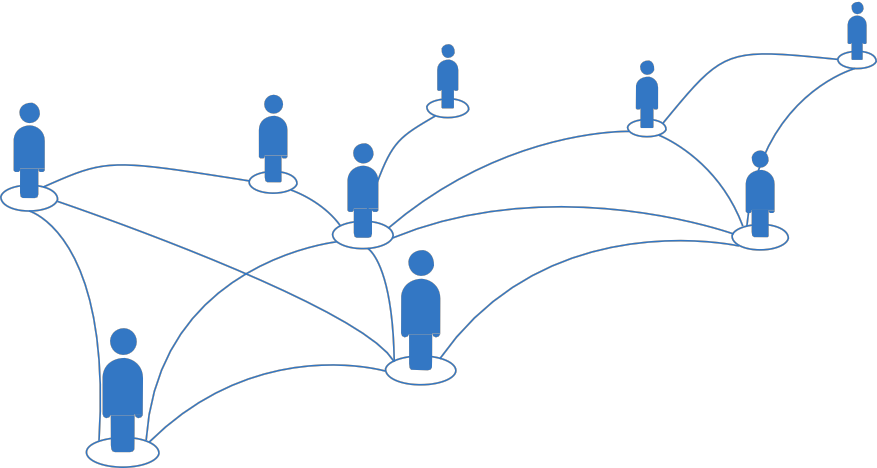 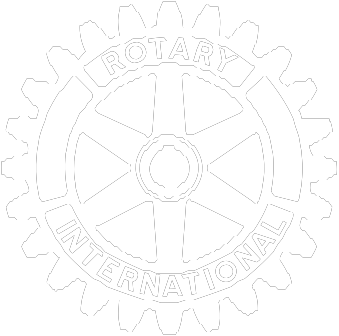 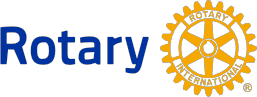 Единен Ротари Център1560 Sherman AvenueEvanston, IL 60201-3698 USAwww.rotary.org 	226A-EN—(315)СЕДМИЦА 1: РЕДОВНА СРЕЩА НА КЛУБАСЕДМИЦА 2: СРЕЩА ИЗВЪН ПРЕДВИДЕНОТО ВРЕМЕ• Посрещнете членовете и представете гостите• Съобщения на президента• Профил на членовете: споделяне на информация за професия, семейство и др.• Поканете лектор или информирайте за новостите по текущи или планирани проекти– Какво сме постигнали до момента?– Какво се изисква от клуба?– Какво е разположението във времето?– Как включваме общността?– Как промотираме проекта?– Кои членове взимат участие?• Отворен форум• Заключителни бележки• Посрещнете членовете и представете гостите• Провеждайте срещите във време и място различни от тези за редовните срещи (напр. в дома на някой от членовете, в бар или ресторант)• Определете гост-лектор или някоя местна личност• Планирайте „бързи срещи“ с фиксирано време за разговори относно идеи за проекти• Обсъждайте идеи на фона на похапване и питиетаСЕДМИЦА 3: РАБОТНА СРЕЩАСЕДМИЦА 4: СРЕЩА, НА КОЯТО ДА ДОВЕДЕТЕ ПРИЯТЕЛ• Посрещнете членовете и представете гостите• Съобщения на президента• Гост-лектор, презентиране на организацията на общността• Стратегически план– Разглеждане на визията на клуба: Къде искаме да бъдем след три години и на прав път ли сме сега?– Какво още трябва да се направи?– Има ли промени, които касаят нашия план? Трябва ли да променим плана?• Отворен форум• Заключителни бележки• Посрещнете членовете и представете гостите• Съобщения на президента• Дейности за гостите (приканете някой от гостите да говори, акцентирайте върху проект, свързан с темата)• Отворен форум• Заключителни бележкиВРЕМЕВА РАМКА	ЦЕЛВРЕМЕВА РАМКА	ЦЕЛСлед обучителното събрание на дистрикта	Да се опишат, разгледат и обсъдят плановете, разработени по време на обучителното събрание на дистриктаСлед обучителното събрание на дистрикта	Да се опишат, разгледат и обсъдят плановете, разработени по време на обучителното събрание на дистриктаСлед 1 юлиДа се обсъди и приеме стратегически план за годинатаДве седмици преди официалното посещение на гуверньора	Подготовка за посещениетоДве седмици преди официалното посещение на гуверньора	Подготовка за посещениетоПо време на официалното посещение на гуверньораДа се проведе разговор с гуверньора за дейностите и целите на клубаНа средата на ротарианската година                   Да се разгледа напредъка на клуба по целите и да се определи план за останалата годинаНа средата на ротарианската година                   Да се разгледа напредъка на клуба по целите и да се определи план за останалата годинаАприл или майДа се предостави възможност за отворена дискусия